Minidivisionsturnering den 13. juni 2021Spejder OlympiadeHej alle minispejdere og forældreSå er det blevet tid til årets divisionsturnering for alle minispejdere i Øresund Division. Årets tema er ”Olympiske Lege”, og I bliver taget med på en forrygende tur rundt i en supersej olympiade, hvor I skal på opdagelse i alle mulige kroge af de olympiske discipliner. I skal naturligvis starte olympiaden med en indmarch med jeres eget flag - og så skal I løbe, kaste, springe og meget andet - og selvfølgelig samarbejde som den ultimative spejderdisciplin!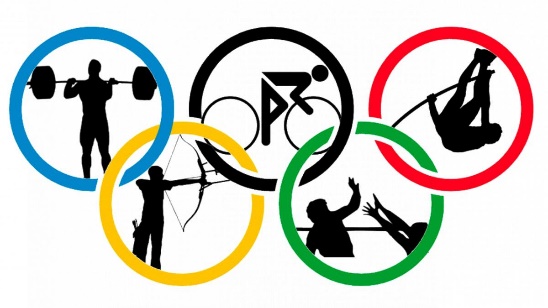 For at få det hele til at fungere optimalt, så spejderne får den allerbedste oplevelse, har vi behov for lidt forældrehjælp. Du bedes krydse af hvad du kan hjælpe med i tilmeldingen. Vi bliver altid glade for bare lidt hjælp!.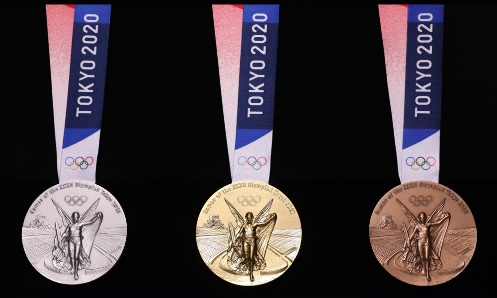 Tilmelding skal ske på gruppens hjemmeside, hvor det er vigtigt at oplyse, hvis I har mulighed for at hjælpe med gruppens forældre-hjælps-opgave, jeres barns eventuelle madallergier, og/eller hvis der er noget, vi ledere skal være særligt opmærksomme på. Søndag foregår selve divisionsturneringen sammen med alle de andre minispejdere fra Øresund Division rundt på Gurredam.Tilmelding:		På hjemmesiden, [GRUPPENS HJEMMESIDE]Tilmeldingsfrist:	Søndag den 16. maj 2020Mødested:	P-Pladsen ved Gurre Kirke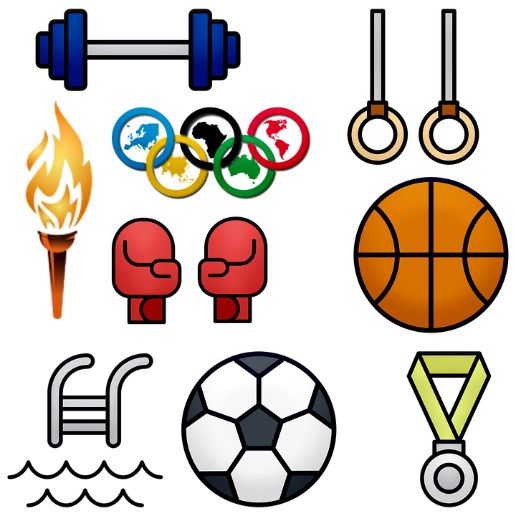 Mødetidspunkt:	Søndag kl. 8:15Hjemkomst:	Afhentning samme sted Tidspunkt:	Søndag kl. 16:30Medbring:	HUSK rygsæk med drikkedunk!Påklædning:	Uniform og spejdertørklæde 
samt praktisk tøjNB Husk solid morgenmad hjemmefraMange spejderhilsenerMini-lederne i Øresund Division